Starters Goat’s Cheese and Caramelised Onion TartServed with pickled beetroot and dressed leaves £6.95                                                      Soup of the Day Served with warm bread and butter £4.50 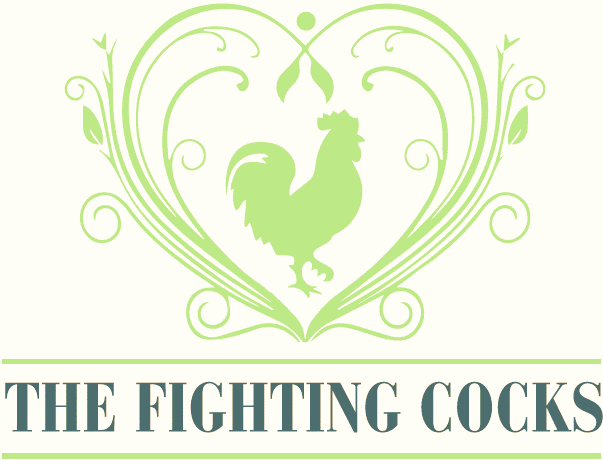 BBQ Chicken Wings Served with a garlic mayonnaise dip5 wings £6.00 10 wings£9.50Homemade Fish Cakes  Smoked coley and haddock fishcakes with spinach and cheddar served with a tartare sauce £6.50 Homemade Scotch Egg Pork and chorizo sausage meat wrapped around a free-range egg, served with paprika mayonnaise and baby leaves £6.50 Lemon & Chickpea Fritters (Vegan)  With vegan lemon & garlic mayo £4.95 